 PROXY BALLOT FOR 2018 ANNUAL ELECTION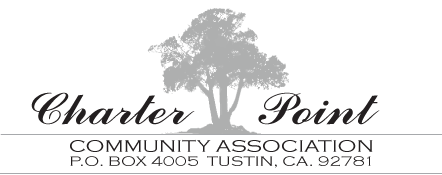 BOARD MEETING MARCH 12, 2018I/We “_________________________________ “ hereby designate the current CPCA Board of             		 First and last name(s)Directors or “___________________________________” to act on my/our behalf for the			Designee first and last nameCPCA 2018 ANNUAL BOARD ELECTIONS on March 12, 2018. I/We authorize to exercise my/our vote on all matters which come before the AnnualMembership ELECTIONS on March 12, 2018 meeting for the purpose of the Election of Board Members for the 2018 term. If the designee space is left blank you will empower CPCA board of directors to vote on your behalf.Date:______________	Homeowner Signature:___________________________________Date:______________	Homeowner Signature:___________________________________Please complete this proxy, sign and date your name above, and return by mail or email before March 8, 2018 to:Charter Point Community AssociationP.O. Box 4005Tustin, CA. 92781or email to: charterpoint@cox.net Meeting Location: 10692 Equestrian 7:30pm